Publicado en Málaga el 24/04/2024 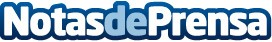 Open House Málaga, el festival internacional de arquitectura tendrá lugar del 10 al 12 de mayoEl festival internacional de arquitectura de Málaga se celebrará del 10 al 12 de mayo. Ya están confirmadas más de 55 actividades entre visitas a edificios, rutas guiadas y experiencias. El 60% de las visitas no requieren inscripción previa y todas son gratuitas. Este año el festival tendrá como invitada a la ciudad de Antequera, donde se realizarán 6 rutas especialesDatos de contacto:maria moreno Open House Málaga659420889Nota de prensa publicada en: https://www.notasdeprensa.es/open-house-malaga-el-festival-internacional-de Categorias: Nacional Sociedad Andalucia Turismo Eventos Urbanismo Patrimonio Arquitectura http://www.notasdeprensa.es